Chorzów, 13 grudnia 2021 r.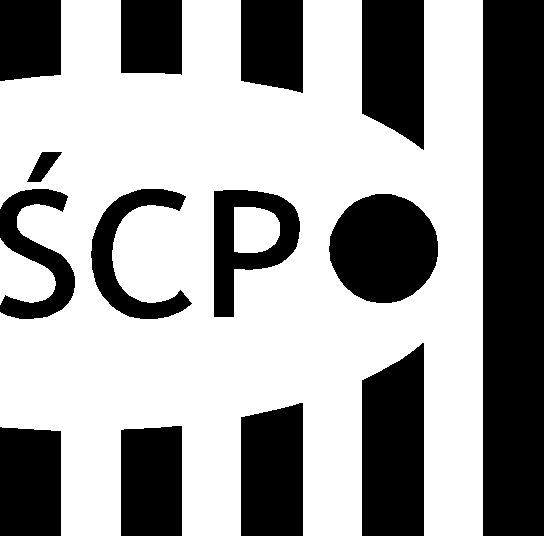 SCP-IV-3.383.69.2021.EPB			Do wszystkich WykonawcówDot.: obsługi bankowej Śląskiego Centrum Przedsiębiorczości. WYJAŚNIENIA z dnia 13.12.2021 r.Zamawiający w wyniku otrzymanych zapytań dotyczących wyjaśnień treści zapytania ofertowego w toczącym się postępowaniu, przekazuje informacje jak poniżej:Pytanie nr 1:Czy Zamawiający wyrazi zgodę, że Bank jako alternatywę zamiast prowadzenia skrytek sejfowych udostępni usługę przechowywania depozytów rzeczowych? Depozyty rzeczowe przechowywane są w formie zamkniętej w odpowiednio zabezpieczonych pomieszczeniach skarbcowych Banku w szafach pancernych. Jako pokwitowanie przyjętego depozytu rzeczowego Bank wydaje dowód depozytowy podpisany przez osoby upoważnione w Banku. Odpowiedź na pytanie nr 1:Zamawiający zawarł zapis w zapytaniu ofertowym: Udostępnienie skrytek bankowych (40 szt.) o kubaturze 0,05 m3 każda lub wynajęcie rodzaju sejfu indywidualnego, zabudowanego w wydzielonym pomieszczeniu skarbcowym w banku / bądź udostępnienie zabezpieczonego pomieszczenia gwarantującego alternatywny sposób przechowywania zabezpieczeń wekslowych w sposób usystematyzowany zgodnie z datą złożenia zabezpieczenia z dostępem dla upoważnionych pracowników ŚCP.W związku z powyższym Zamawiający dopuszcza alternatywny sposób przechowywania zabezpieczeń wekslowych.Wszystkie zapisy zapytania ofertowego pozostają bez zmian.